MENU DU RESTAURANT SCOLAIRE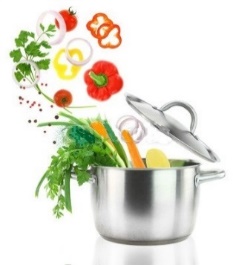 Semaine du 17 au 21 décembre 2018VBF : Viande Bovine Française		   : Fait Maison 			: Produits Locaux	     Produits de SAISON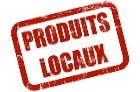 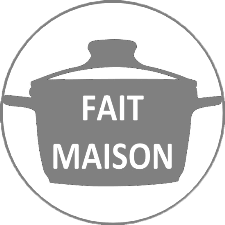 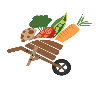  Ce Menu peut contenir un ou plusieurs des 14 allergènes - Ce menu est susceptible d’être modifiéLUNDI 17LUNDI 17MARDI 18MARDI 18MERCREDI 19MERCREDI 19JEUDI 20JEUDI 20JEUDI 20VENDREDI 21Salade TexaneSalade TexaneSurimi mayonnaiseSurimi mayonnaise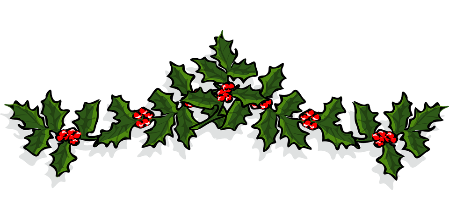 REPAS DE NOËL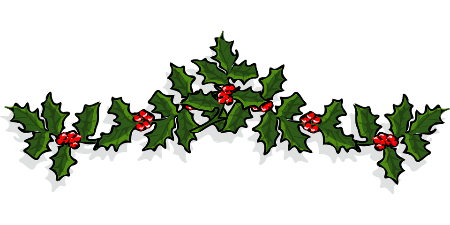 REPAS DE NOËLREPAS DE NOËLPâté en crouteCubes de poisson DieppoiseCubes de poisson Dieppoise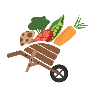 Poêlé forestièrePoêlé forestièreREPAS DE NOËLREPAS DE NOËLREPAS DE NOËLCordon bleuBrocolisBrocolisPoêlé forestièrePoêlé forestièreREPAS DE NOËLREPAS DE NOËLREPAS DE NOËLCordon bleuFruitsFruitsYaourt à boire Yaourt à boire REPAS DE NOËLREPAS DE NOËLREPAS DE NOËLTomates à la provençalesFruitsFruitsSablé Breton Sablé Breton REPAS DE NOËLREPAS DE NOËLREPAS DE NOËLFruitLégumes verts / Crudités / FruitsLégumes verts / Crudités / FruitsFéculentsFéculentsProduits LaitiersProduits LaitiersViandes / PoissonsViandes / PoissonsGraisses : Huile / BeurreGraisses : Huile / BeurreDesserts sucrésDesserts sucrés